Podklady k samostudiu z důvodu uzavření základních škol na dobu 14. dubna – 24. dubna 2020– 3.BKurz třídy 3.B v google učebně je pod kódem: kidvbqsKurz AJ třídy 3.B je v google učebně pod kódem: k4meblj (Květa Dytrychová)Český jazyk a literatura – učitel:  Mgr. Zuzana Nepilová                    kontakt: Zuzana.Nepilova@zshajeslany.cz                    Jazykové učení:- opakování VS „b – z“ (uč. str. 132/2, 135/6 – výběr bude uveden v Google učebně i s datem odevzdání)- procvičovat VS „b - z“ (PS - Procvičujeme VS, str. 43, 45/8 – uhodnout hádanky, doplněné a vyluštěné zaslat na můj pracovní e-mail do 30.4.20)- Slovní druhy: podstatná jména (názvy osob, zvířat, věcí – přehled v rámečku uč. str. 129, ústně str. 129/2, 130/8)- Slovní druhy – PS str. 1 – vybarvit domeček číslo 1 (podstatná jména), str. 3/1, 2 – u obrázků doplnit osoba O, zvíře Z a věc V, potom vše vybarvit, u cvičení 2 je uveden dole správný počet nalezených podstatných jmen (11)- Slovní druhy – poznávání podstatných jmen (Google učebna s datem odevzdání)Dále lze využít internetové stránky www.skolakov.eu; www.skolaci.com; www.onlinecviceni.cz; https://www.gramar.in/cs/Čtení:- Čítanka str. 136 - 138, pohádky z cizích zemí (O lháři z irské země – Irsko, Evropa; Hlupáka se neptej, poví sám – Mongolsko, Asie), ústně odpovědět na otázky pod články, popovídat si o cizích zemích a o životě dětí zde- Číst svou vlastní knihu, otázky k přečtené knize budou uvedeny v Google učebně i s datem odevzdání.Psaní:- Písanka 2. díl – str. 13, zopakování VS po „m“                           - str. 14 – přepis básně, ústně odpovědět na úkol dole – celou stránku zaslat na můj e-mail do                                             30.4.20.Anglický jazyk – učitel: Květa Dytrychová                          kontakt: Kveta.Dytrychova@zshajeslany.cz                    Téma – Kdo je to? – učebnice (str. 17 – 20) – pracovní sešit (str. 17 – 19)Slovní zásoba v učebnici na str. 20:Z audionahrávky přiložené v online učebně posloucháme výslovnost jednotlivých slovíčekProcvičujeme si každé slovíčko psát několikrát za sebou, umět každé slovíčko psát a vyslovovat Učebnice str. 17 – poslouchat úvodní text z audionahrávky, číst a přeložit textPodle výchozího textu na str. 17 mluvíme o svých kamarádech, popisujeme fotografie a obrázky, trénujeme tímto způsobem vazbu slovesa být:  “This is …  ” = “Toto je …“    “It is …  ” = “To je …““This is my friend “ = “Toto je můj kamarád/-ka““His/Her name is …“ = “Jeho/Její jméno je …““He is tall/strong/nice “ = “On je vysoký/silný/hodný““She is tall/strong/nice “ = “Ona je vysoká/silná/hodná“Procvičujeme přivlastňovací zájmena HIS = jeho, HER = její,  MY= moje, YOUR = tvojeProcvičujeme osobní zájmena HE = on, SHE = ona, IT = to kdy všechny osoby mužského rodu jsou HE, všechny osoby ženského rodu jsou SHE, věci a zvířátka jsou IT.Podle fialové tabulky na str. 17 se učíme používat 3. osobu jednotného čísla slovesa “být“ = “to be“ v oznamovacích, tázacích a záporných větách.Podle učebnice str. 18 cv. 1, cv. 2 doplňujeme věty a podáváme informace o jednotlivých osobách.Podle přiložených audionahrávek v online učebně odpovídáme na zjišťovací otázku “Kdo je kdo?“V PRACOVNÍM SEŠITU str. 17 – 19:Cvičení 1: Děti píší slova, slovní spojení a věty několikrát až do konce řádků. Cvičení 2: Děti zatrhnou podle rodu buď “he, his“ anebo “she, her“.Cvičení 3: Vybarvit obrázky. Děti odpoví na otázky podle uvedených vzorů.Cvičení 4: Děti tvoří otázky a předem determinované odpovědi podle uvedeného vzoru.Cvičení 5: Podle obrázků děti zjišťují “Kdo je kdo?“PROJEKTNa papír (nejlépe tvrdý papír) velikost A4 nakreslit a představit svoje 3 dobré kamarády.                Přesně podle vzoru v učebnici str 17, ke každému kamarádovi napsat popis.Nepovinné: Podle předlohy přiloženého obrázku vybarvit nebo nakreslit svoji třídu plnou kamarádů.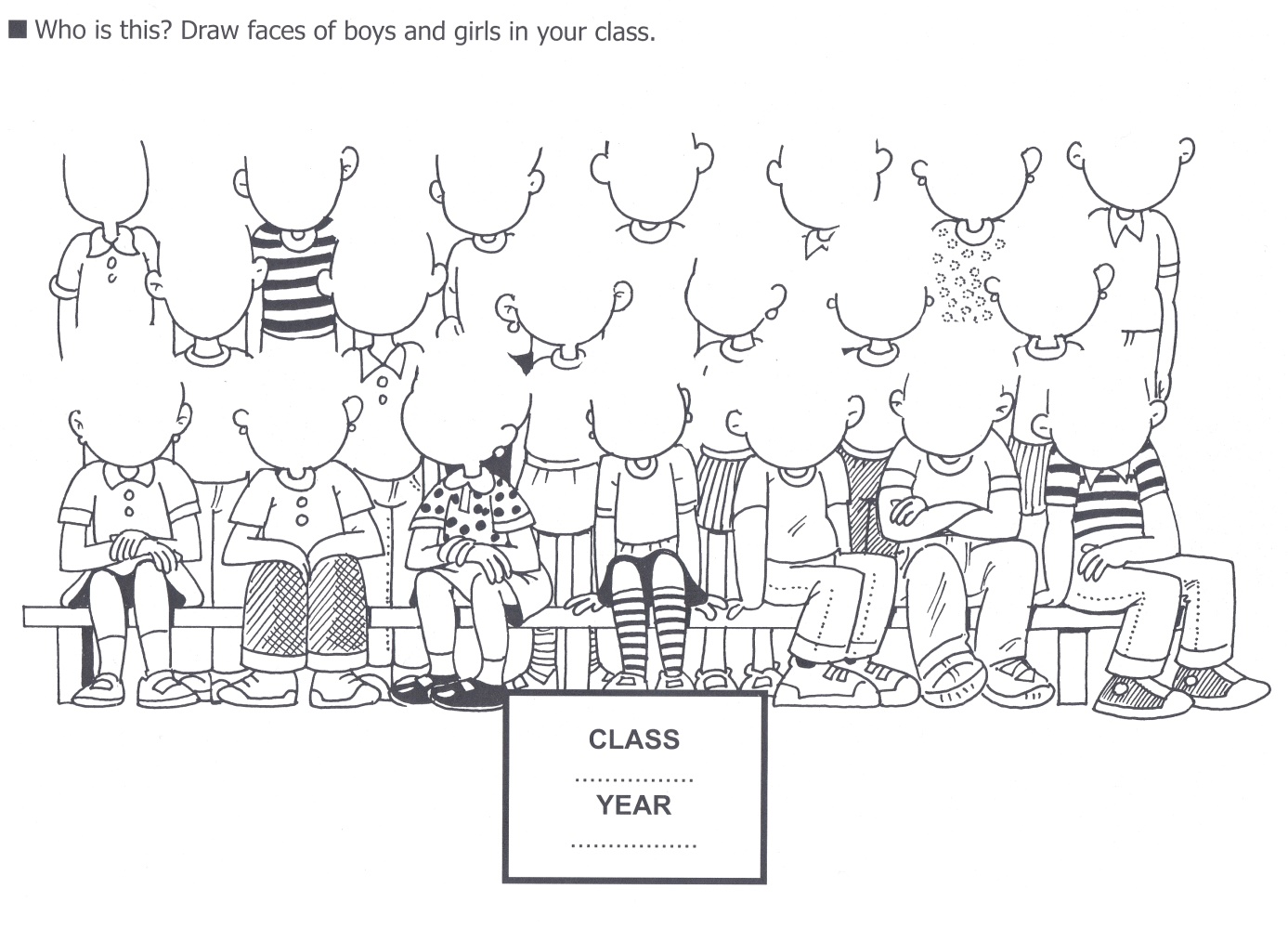 Anglický jazyk – učitel: Bc. Lucie Fricová                 kontakt: Lucie.Fricova@zshajeslany.czTéma: Kdo je to? Být v něčem dobrýUčebnice str. 17 – přečíst a přeložit text o Kate, Peterovi a BettyNové učivo: časování slovesa to be ve 3. osobě čísla jednotného – on je (he is), ona je – (she is)  - fialová tabulka v učebnici str. 17 – pokusit se naučit sloveso časovatUčebnice str. 18/ 1 – doplň do vět vhodná slova z nabídkyUčebnice str. 18/ 2 – Být v něčem dobrý (seznámit se s fialovou tabulkou – to be good at), přečíst si zelené věty a přiřadit k nim správný obrázekUčebnice str. 19/ 3 – Kdo je kdo? Pracovní sešit str. 17/ 1 – opiš slova na řádkyPracovní sešit str. 17/ 2 – Kdo je to? On nebo ona? Zaškrtni. Čí? Jeho nebo její? Zaškrtni.Pracovní sešit str. 19/ 5 – Kdo je kdo? Přečti si věty a napiš správné jméno pod obrázek do rámečkuPracovní sešit str. 20/ 7 – Jedno slovo je ve skupině špatně. Dokážeš ho najít?, str. 20/ 9 – napiš zkrácené tvary sloves (např. I am – I´m)Slovní zásoba: učebnice str. 67/ Lesson 3 – naučit seMatematika – Mgr. Zuzana Nepilová                    kontakt: Zuzana.Nepilova@zshajeslany.cz                    Opakovací test z učebnice 2. díl (bude uveden v Google učebně i s datem odevzdání)Opakování učebnice 2. díl str. 55 – na zvláštní papír vyplnit, slovní úlohy – uvést pouze výpočet a odpověď, obodovat (stejné jako byla str. 54) – poslat na můj e-mail do 30.4.20PL V pekárně vyplnit stejně jako PL Na farmě – poslat na můj e-mail do 30.4.20Dělení se zbytkem – vysvětleno na str. 8/6 v učebnici 3. díl, jak se hledá nejblíže menší násobek čísla 2 k danému číslu - zápis:  15 : 2 = 7 (zb. 1), vysvětlení: nejblíže menší násobek čísla 2 k číslu 15 je číslo 14 (14 : 2 = 7) a do čísla 15 zbývá 1. Zde je nutné zopakovat si násobky čísla 2 (str. 8 v učebnici 3. díl)Stejný postup jak se hledá nejblíže menší násobek čísla 3 k danému číslu je vysvětlen na str. 9 v učebnici 3. díl, zde je nutné zopakovat si násobky čísla 3.Vyzkoušet si do bloků cvičení 8/8 a 9/13, lze procvičovat i na https://www.matika.in/cs/ (odkliknout odkaz 3. ročník, najít si v nabídce dělení se zbytkem).Dále lze využít internetové stránky www.skolakov.eu; www.skolaci.com; www.onlinecviceni.cz;  https://www.matika.in/cs/Geometrie:kružnice, kruh – cvičit si rýsování kružnic kružítkem na volné papíry vytvořit obrázek z narýsovaných kružnic, zbytek dokreslit (sněhulák, kola u automobilu, květina atd.) – poslat na můj e-mail do 30.4.20.Náš svět – Mgr. Zuzana Nepilová                    kontakt: Zuzana.Nepilova@zshajeslany.cz                    Udělat výpisky do malého sešitu z již přečtených kapitol  Dělení živočichů podle vnitřní stavby těla, bezobratlí, obratlovci; Dělení živočichů podle druhu potravy (uč. str. 52 – 56 nebo 54 – 58)Zde zápis: Živá příroda – živočichovéPřepsat oranžový rámeček z učebnice str. 56 nebo 58 dole.Pod přepsaný rámeček namalovat jednoho bezobratlého a jednoho obratlovce, k obrázkům doplnit název a zařadit do příslušné skupiny podle stavby těla a podle druhu potravy – obrázky poslat na e-mail do 30.4.20.Opakování Živá příroda, uč. str. 57 nebo 59 – ústně. Hudební výchova – Mgr. Zuzana Nepilová                    kontakt: Zuzana.Nepilova@zshajeslany.cz                    opakování hudební nástroje, poznávání, dokreslování (pracovní list) – poslat do 17.4.20poslech písničky Voláme sluníčko (Jaromír Nohavica), uč. str. 66, 67 a webové stránky Youtube. Výtvarná výchova – Mgr. Zuzana Nepilová                    kontakt: Zuzana.Nepilova@zshajeslany.cz                    Tematická práce: Zážitek z velikonočních prázdnin – poslat na e-mail do 30.4.20.Bezobratlí, obratlovec – viz. Náš svět výše.Pracovní výchova – Mgr. Zuzana Nepilová                    kontakt: Zuzana.Nepilova@zshajeslany.cz                    při vycházkách pokračovat ve sběru tří až pěti jarních rostlin, vylisovat a připravit si je na vytvoření herbáře,stavění domečků z přírodnin.Tělesná výchova – Mgr. Zuzana Nepilová                    kontakt: Zuzana.Nepilova@zshajeslany.cz                    Doma:relaxační a protahovací cvičení na koberciVenku:cvičení v přírodě: orientace v terénu, běh k metě vpřed, vzad, z různých poloh,skok přes švihadlo (snožmo, s meziskokem, bez meziskoku).